
Davirova
Davirova.360725@2freemail.com 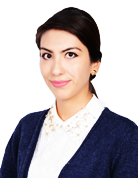 SummaryAn experienced shop assistant who is used to working in a busy retail environment providing great customer service to the very highest standards. A champion of best practice who is organized, customer-focused, and with the required communication skills needed to make every customer feel special. Possessing plenty of practical experience and up-to-date knowledge of fashion retail administration and processes. Now looking to work for a retailer who gives exceptional staff unparalleled opportunities to build their careers and capabilities.HighlightsExperienceZARA WOMENSales executiveUzbekistan2015- 2016Meeting and greeting customers on their arrival.Being attentive to every customer’s needs.Answering telephone calls, conveying messages, and monitoring the flow of e-mails from the store website.Ensuring that all customers are welcomed in an appropriate & timely manner.Achieving sales targets set by the company and Sales Manager.Expand shop penetration by building effective customer relationsAttending trade shows and exhibitions when required.Writing accurate & informative sales reports and documentationExcellent selling, communication and negotiation skillsMASSIMO DUTTISales executiveUzbekistan2014-2015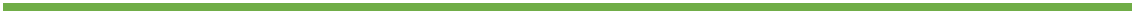 Develop strategies to increase market share in same-store sales of client products.Build strong relationships with existing accounts, providing services when necessary.Research customer products to enhance knowledge of product markets and competition.Assist customers in testing products, managing trade shows and promoting sales displaysPerform sales presentations to client management teams and board of directors.Handle high volume phone sales, email inquiries and referrals.Handling unexpected problems and challenges within a very limited time frame.Developing costumer service policies and standard, feedback or compliance procedure for costumerPrepare paperwork to activate and maintain contact service Prepared sales report and organize , developing new business strategies and ideasMANGO  Sales advisor Uzbekistan2011 -2013Ensuring high levels of customer satisfaction through excellent sales serviceCreate schedules.Manage administrative functions to efficient operations of the company              Ensure performance goals are met and set.Attending and presiding over meetings.Representation of the company to the public and business partners.Planning special events  and the official administrative acts.Creating presentations for meetings.Education		Master of Linguistics 										2010Samarkand State Institute of Foreign Languages-Uzbekistan, SamarkandLanguage skillsAvailable on  requestVisit visaLanguage Speaking Reading Writing English Advanced Advanced Advanced Russian Advanced Advanced Advanced Turkish Intermediate Intermediate Intermediate UzbekNative Native Native 